REZULTATI ZBIRALNE AKCIJE STAREGA PAPIRJA – 18. 10. 2017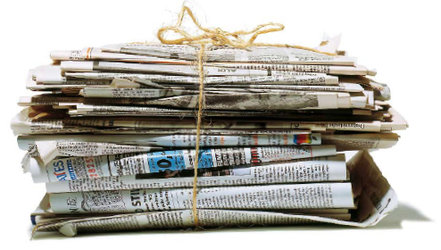 Skupaj: 8377 kgŠolska skupnost OŠ Mihe Pintarja Toleda1.1. B2083 kg2.PŠ Plešivec 760 kg3.3. A653 kg4.3. B623 kg5.8. B580 kg6.1. A513 kg7.9. B472 kg8.5. B455 kg9.6. A432 kg10.6. B422 kg11.4. B281 kg12.2. A202 kg13.2. B199 kg14.9. A171 kg15.4. A170 kg16.8. A113 kg17.7. B107 kg18.5. A90   kg19.7. A51   kg